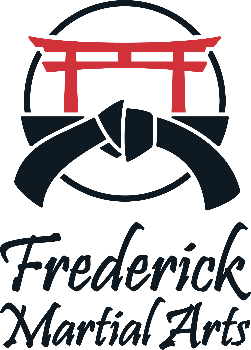 Special EventsPermission to ParticipateType of Event:______________________________________________________________________ Student Name: ____________________________ Age: ____________ Birthdate: _______________ Student Name: ____________________________ Age: ____________ Birthdate: _______________ Student Name: ____________________________ Age: ____________ Birthdate: _______________ Main Phone Number: ________________________ Alternate Number: _______________________ Email Address: _____________________________________________________________________ Parent/Guardian Name: ______________________________________________________________ How did you hear about us? ___________________________________________________________ 1st Free Trial Class Date: ______________________2nd Free Trial Class Date: ____________________ Photo/Video Release Authorization to Use Photos and/or Audio/Visual MaterialIn consideration for allowing me/my child to participate in an offering of Frederick Martial Arts/JLC Ventures, LLC (FMA), I, ____________________________________ hereby authorize FMA and/or anyone affiliated with FMA to use, produce, and/or publish photographs and or video that may pertain to me and/or my children, including images, likenesses, and other materials, or broadcast public service advertising, or other related endeavors. This material may also appear on the FMA’s webpage or various social media platforms. This authorization is continuous and may only be withdrawn by my specific rescission of this authorization. Consequently, FMA may publish materials, use my or my child’s name, photograph and/or make references to me or my child in any manner that FMA deems appropriate in order to promote FMA’s product and/or service. Liability WaiverIn consideration for being allowed to participate in an offering of Frederick Martial Arts/JLC Ventures, LLC (FMA) I hereby agree to release FMA, its owners, officers, directors, employees, coordinators, and agents from any and all liability arising out of my or my child’s participation in any such offering. I further confirm that: 1) I have/my child has no physical, mental, or emotional illness that could impair participation or that could make participation injurious. While every effort will be made on the part of FMA to make the events and facilities as safe as possible, I realize that any physical activity has the potential for injury and I waive any claim of accidental and/or negligent tort damage against FMA and its owners, principals, officers, or instructors, resulting from the activity. 2) I also release FMA from any liability arising from my or my child’s use of any equipment provided by FMA. 3) I understand that I will be held responsible for any negligent damage (replacement/repair) to equipment I am or my child is using that is owned or provided by FMA. I hereby acknowledge an assumption of risk by accepting and agreeing to allow myself/my child to participate in FMA offerings. Parent/Guardian: I am 18 or older and have read the above statement and herby accept all responsibility for the above minor. Signature: ____________________________________________________________ Date: ___________________